Statistik LG1-Jugend 2013zum Seitenanfangzum Seitenanfangzum Seitenanfangzum Seitenanfangzum Seitenanfangzum Seitenanfangzum SeitenanfangKurzbericht vom Sommercamp 2013
Moin, moin mal wieder,nach langer Schaffensphase und Denkpause wird es nun, am Ende unserer Ferien, doch endlich Zeit mich einmal wieder zu Wort zu melden und von unserem Sommercamp zu berichten.Tja, meine Lieben, das erste Jahr nicht in Bredstedt, wir alle ziemlich traurig und dann noch dieses Wetter. Die ganze komplette Woche nur Sch.....wetter. Nieselregen, kaum Sonne und Nachts auch noch kühl. Ich kann mich noch erinnern, das ich eines Morgens (so gegen 7:00 Uhr) tatsächlich einmal die Sonne gesehen habe. Naja was soll’s. Immerhin ist keiner ertrunken. Unsere Truppe (war sie auch dieses Jahr sehr klein (15 Pers.)) war trotzdem davon nicht aus der Ruhe zu bringen. Jeden Tag wurde mit den Hunden geübt und fleißig trainiert.So mancher Zaungast konnte ziemlich schnell feststellen, das Ihr mit Euren Hunden schon eine Klasse (und keine niedrige) für Euch seid. Ich bin jedes Mal wieder begeistert, wie intensiv Ihr mit den Hunden trainiert, sie umsorgt und auch für Vorschläge von Euren Mitstreitern und Anleitern offen seid. Der Erfolg gibt Euch recht.Tja, Bredstedt, dies sollte eigentlich kein Nachruf werden, aber wir haben in dieser Woche das vergangene noch einmal mehr schätzen gelernt. Die Freundlichkeit der OG-Mitglieder ist und war einfach unübertroffen. Das soll nicht heißen, das wir in Ammersbek nicht von den Senioren (ich hoffe keiner ist mir böse), dem ersten Vorsitzenden und dem Jugendwart herzlich aufgenommen wurden. Nein, auch bei unseren „kleinen“ Unglücken, wie überlaufende Sickergrube oder Ausfall der Pumpe waren die „Alteingesessenen“ stets für uns (auch Nachts um 10:00 Uhr) mit Rat und Tat zur Stelle. Ansonsten bleibt uns dieses Jahr wohl eher wehmütig in Erinnerung.Kein Bredstedt mehr (Achtung Ari + Heidi, wir kommen wieder), schlechtes Wetter (und das durchgehend), 1 Tag pümpeln (zum Glück war wenigstens einer da), festfahren auf der nassen Wiese bei der Abreise (wenigstens hat Lasse die Ladung Dreck abbekommen und nicht ich !).Auf jeden Fall nochmals ein Dankeschön an alle die, die sich vor Ort ehrlich bemüht haben uns trotzdem eine schöne ruhige Woche für uns allein zu ermöglichen.In diesem Sinne.Man sieht sich auf der LGA (Mitkonkurrenten von Morgen betrachten)Euer Michael - LG-JugendwartMoin, moinDa bin ich mal wieder.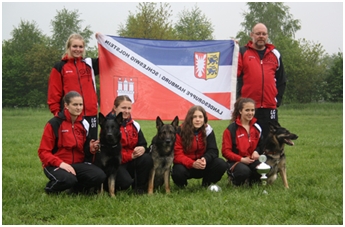 Kaum bin ich im Amt, da sind mir schon 2 heftige Fehler unterlaufen.Zum einen:Auf unserem Mannschaftsfoto halten wir unsere Fahne verkehrt herum. Peinlich, Peinlich, Peinlich.Hat aber auch irgendwie keiner bemerkt. Auch keiner unserer Fotografen.Und dann das zweite Fiasko.Alexandra Meyer hat zwar in diesem Jahr keine Hunde für die LG geführt, muss aber natürlich trotzdem ausdrücklich erwähnt werden. Auf unserer DJJM wurde sie gleich zweimal geehrt für Ihre Platzierungen unter den TOP TEN der SV Jugend.Im Bereich Schau: 6. Platz 265 Pkt.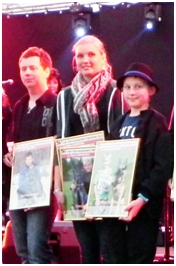 Im Bereich VPG  : 2. Platz 110 Pkt.Also, auch hier noch einmal meinen herzlichen Glückwunsch an Alex, und ich hoffe das Sie ein Ansporn für uns alle ist!In diesem SinneWir sehen uns in Ammersbek(Anmeldung auf der LG 01 unter Jugend, oder bei mir)Liebe GrüßeMichael
 Michael Puff - LG-JugendwartBericht von der DJJM in Hörstel-Riesenbeck

Moin, moin Ihr Zwerge,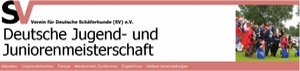 durchnässt, erschöpft, müde, aber glücklich sind wir von der diesjährigen DJJM 2013 in Hörstel-Riesenbeck wieder in unseren schönen Heimat gelandet.Es war, wie nicht anders zu erwarten, wieder einmal ein wunderschönes  Erlebnis. Schon bei unserer Anreise am Donnerstag konnten wir feststellen, wie super organisiert diese Veranstaltung werden würde. Auch unser reservierter Campingbereich war mehr als reichhaltig bemessen und so konnten wir in aller Ruhe unsere Zelte aufschlagen und uns einrichten.Den Freitag nutzten unsere Teilnehmer und Schlachtenbummler, um sich umzusehen und sich zu akklimatisieren, bis dann am Abend die Startreihenfolge ausgelost wurde. Nach guter alter Tradition wollten wir zu unserm Lied „Allen’s Klor“ einmarschieren, was aber, dank der guten Laune unserer Starter, eher zu einem hereinhüpfen wurde. Nach der Auslosung haben wir uns dann bei noch trockenem Wetter zusammengefunden, um gemeinsam zu grillen und uns auf die kommenden Tage zu freuen.Am Samstag musste dann gleich unsere Mona ran. Da sie als Doppelstarterin auch in der Schau führen wollte, hatte sie alle 3 Abteilungen an einem Tag zu absolvieren. Auch Jenny und Friedel mussten ran. Jenny mit Abt. B + C, und Friedel in Abt. A. Alle konnten an diesem Tage überzeugen, wenn auch nicht jeder mit seinem Ergebnis immer zufrieden war und sich vielleicht doch ein paar Punkte mehr gewünscht hätte.Jasmina schaffte einen guten Lauf im Agility, erreichte den ersten Platz in ihrer Klasse, und so konnten wir alle entspannt zum traditionellen Discoabend im Festzelt und den Tag würdig beenden.Am Sonntag standen bei strahlendem Wetter für Jenny die Fährte, und für Friedel die Abt. B + C auf dem Programm. Jasmina konnte auch an diesem Tag wieder einen prima Agilitylauf absolvieren. Auch für Jenny lief alles prima, jedoch bei Friedel kam nach einer guten Unterordnung dann doch noch das Unglück ins Spiel. Ihre Delta ließ sich in Abt. C nicht leiten und so wurde diese Prüfung leider entwertet. Alle waren sofort zur Stelle um zu trösten, aufzumuntern oder einfach nur in den Arm zu nehmen. Am Montag war dann nur noch das abschließende Jumping im Agility ausstehend, sowie die Schaubewertung von Bivia.Jasmina konnte mit einem erneuten super Lauf überzeugen und errang den Titel des „Deutschen Jugend Meister im Agility A2“ und qualifizierte sich damit zur BSP 2013.Bivia hatte leider nicht soviel Glück. In einer Abteilung von 22 teils sehr schönen Hunden aus der Hochzucht konnte sie aber ein schönes „SG“ erreichen.Beim Einmarsch zur Siegerehrung, der leider im Regen stattfand, konnten dann alle in gebührender Weise geehrt werden. So kam auch bei schlechtem Wetter denn auch bis zum Schluss noch gute Laune auf. Zum Abschluss möchte ich noch einmal unserer Mannschaftsführerin Jana meinen besonderen Dank aussprechen. Ohne sie wäre unsere Truppe nicht perfekt gewesen.Stets war Sie bei den Vorbereitungen zur Prüfung und zur Empfangnahme nach diesen vor Ort. Immer hatte sie ein offenes Ohr für alle und unterstützte wo es möglich war.Nun bleibt mir nur noch mich bei unserer Mannschaft und den Schlachtenbummlern zu bedanken und allen ein erfolgreiches Jahr zu wünschen bis zur nächsten DJJM.Michael Puff - LG-JugendwartMoin, moin Ihr da draußen 

Heute melde ich mich nun zum ersten mal auf unserer Seite offiziell an Euch und Eure Jugendwarte. 

Nachdem nun für mich der erste Stress zur Vorbereitung zur DJJM vorbei ist (wohl ist mir dabei noch immer nicht), wird es langsam Zeit an die weitere Zukunft zu denken. Bei unseren letzten Jugendwart-Tagungen waren ja leider häufig nur wenige anwesend. Dies ist natürlich verständlich, wenn man bedenkt, welche Wege viele von Euch bzw. eure Jugendwarte in Kauf nehmen müssen. 

Da es mir eigentlich nicht genügt, Euch alle so selten zu sehen, habe ich in Absprache mit meiner Ortsgruppe Euch folgenden Vorschlag zu machen. 

Ich möchte alle Jugendwarte, ihre Jugendlichen und deren Eltern einladen am Samstag, den 01.06.2013 ab 15.00 Uhr sich in der OG Elmshorn einzufinden, um gemeinsam zu üben, zu trainieren und Spaß zu haben. Abends nach dem Schutzdienst würde ich gerne mit Euch und allen Anwesenden eine „offizielle“ Jugendsitzung abhalten, um zu besprechen, wie wir gemeinsam weitermachen wollen oder wo ich mich besser einsetzen soll. 

Ich hoffe Euch auch an diesem Abend einige Bilder von der diesjährigen DJJM zeigen zu können (keine stundenlange langweilige DIA Show, keine Angst), um Euch ein wenig den Mund wässerig zu machen und damit Ihr einmal seht, wofür sich das Trainieren noch lohnen kann. 

Seid doch so gut und besprecht das einmal in Eurer Ortsgruppe und mit Euren Lieben und gebt mir bis Ende Mai Bescheid (wegen der Kantine) ob wir mit Euch rechnen können. 

Liebe Grüße 
Michael Puff - LG-JugendwartInformationen, Aufruf und Anmeldung zum Sommercamp 2013

So meine Lieben,

jetzt ist es endlich wieder soweit. Nachdem leider die OG Bredstedt (unsere alte Heimat) Ihr Ortsgruppengelände aufgegeben hat waren wir gezwungen uns für unser Sommercamp nach einer neuen Bleibe umzusehen. 

Wir haben das große Glück, dass es in unserer Landesgruppe noch einige andere Hundesportler gibt, denen Euer Spaß und Wohl genauso wie den Hundesportlern aus Bredstedt am Herzen liegt. Die Ortsgruppe Ammersbek hat sich bereit gefunden, uns für eine Woche Ihren Übungsplatz zur Verfügung zu stellen. 

Also, jetzt geht’s los. 

Ich möchte mich mit Euch, wie gehabt in der ersten Sommerferienwoche von Schleswig-Holstein treffen d.h. vom 22.06. bis zum 29.06.2013. 

Ich würde mich freuen, wenn Ihr Euch auch in diesem Jahr zahlreich anmelden würdet. Vielleicht habt Ihr ja auch noch in Eurem Bekanntenkreis jemanden, der in unsere prima Gemeinschaft passen würde. Ihr wisst doch, wir nehmen Jugendliche mit und ohne Hunde ab 10 Jahren auf und wollen nur eine schöne gemeinsame Zeit verleben. 
Dieses Jahr findet unser Sommercamp von Samstag bis Samstag statt. Die Ortsgruppe hat darum gebeten das Ihr von Eltern erst am Samstag NACHMITTAG abgeholt werdet damit sie noch eine kleine Überraschung mit uns durchführen können. 

So nun bleibt mir nur noch zu hoffen, das möglichst viele von Euch sich anmelden und mir verzeihen das dieser Aufruf so spät in diesem Jahr erscheint.

Hier das Anmeldeformular (bitte ausdrucken, Daten eingeben und per Post oder eMail lg1.jugendwart@gmx.de an mich)

Viele liebe Grüße 
Euer 
MichaelHier ein Pressebericht der OG Nützen zur J&J-AusscheidungBericht J&J-Ausscheidung am 28.04.2013 
in der Ortsgruppe NützenAm Sonntag fand in der OG Nützen die 2. Landesgruppenveranstaltung dieses Jahres statt. Vier Starter der BH-Prüfung, zwei Starter in der Prüfungsstufe IPO 1 und drei Starter in der Prüfungsstufe IPO 3 stellten sich dieser Prüfung. Ein gemeinsames Frühstück von Teilnehmern und Zuschauern bildeten den Auftakt in einen harmonischen und von Kameradschaftsgeist geprägten Tag.Die Prüfungsleiterin, Sabine Schilling, begrüßte alle Anwesenden und eröffnete offiziell die Veranstaltung. Unser LG-Jugendwart, Michael Puff, begrüßte auf die ihm eigene, sympathische Art und Weise seine „Kids“ und schon hier war deutlich zu spüren, welche große Akzeptanz er unter den Jugendlichen hat. Im Anschluss daran sprach die amtierende Leistungsrichterin, Astrid Gätje, einige Begrüßungsworte und wünschte den Teilnehmern viel Erfolg und der Veranstaltung einen guten Verlauf. Dann erfolgte die Auslosung der Startreihenfolge. 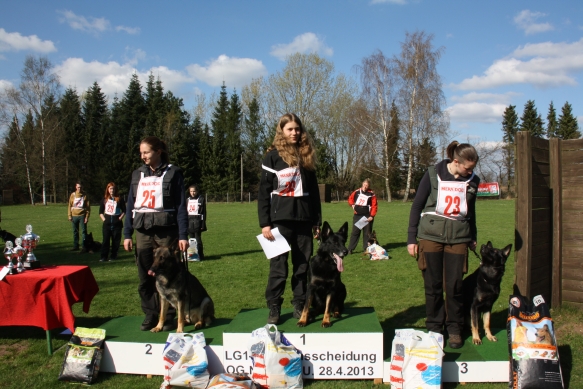 Nach der Auslosung fuhr ein Konvoi von Fahrzeugen in das nahe gelegene Fährtengelände. Es stand ein für alle Teilnehmer ausreichend großes Gelände, mit einem etwa 20 cm hohen Bewuchs (Wintergerste) zur Verfügung. Die IPO3 Fährten wurden von dem erfahrenen Fährtenleger der Landesgruppe, Günter Kampf, gelegt. Eine tolle Idee der Ortsgruppe Nützen waren die eigens für diese Veranstaltung gefertigten Fährtenschilder. Jeder Hundeführer erhielt im Anschluss an die Suche sein Schild zur Erinnerung an diesen besonderen Tag. Alle Starter konnten aufgrund der gezeigten Leistungen die Fährtenarbeit bestehen und motiviert zum Hundeplatz zurückkehren. Dieser war inzwischen von vielen Zuschauern gut besucht. Unser Landesgruppenvorsitzende, Wilfried Tautz, erwartete die Jugendlichen und begleitete die Veranstaltung über den gesamten Tag. Nach kurzer Pause begannen die Unterordnungen der Begleithunde. Alle Teams waren gut vorbereitet und konnten diesen Teil sicher bestehen. Um den Sieger ermitteln zu können, verkündete Astrid Gätje mit ihrem Urteil die vergebene Punktzahl. Im Anschluss daran führten die beiden Hundeführerinnen der Prüfungsstufe IPO 1 ihre Hunde in der Unterordnung.   In der Mittagspause verwöhnte uns die Ortsgruppe Nützen mit leckerem Essen. Gut gestärkt präsentierten danach die Hundeführerinnen ihre Hunde in der Unterordnung der Prüfungsstufe IPO 3.  Die Überprüfung der Begleithunde im Verkehrsteil fand an der vor dem Vereinsheim  gelegenen Bundesstraße statt. Eine große Anzahl interessierter Zuschauer ließ es sich nicht nehmen, hier anwesend zu sein. Die Jugendlichen und ihre Hunde zeigten sich in allen Teilen souverän und sicher. Astrid Gätje konnte jedem Teilnehmer zur bestandenen Begleithundprüfung gratulieren und diese waren sichtlich stolz auf ihre Hunde. Jetzt ging es daran, die Vorbereitungen für den Schutzdienst zu treffen. Als Helfer war unser Lehrhelfer Andreas Happel für die Veranstaltung benannt. Die laut PO vorgeschriebenen Markierungen wurden gemacht und nach der Helfereinweisung begannen die Schutzdienste. Die Jugendlichen präsentierten ihre Vierbeiner auch hier sportlich fair. Andreas Happel leistete eine prima Arbeit. Über den gesamten Verlauf der Veranstaltung gelang es Astrid Gätje, besonders die positiven Elemente der gezeigten Leistungen hervorzuheben. Ihre motivierende Art fand bei den Jugendlichen und Zuschauern gleichermaßen großen Anklang. Auf der diesjährigen Deutschen Jugend- und Juniorenmeisterschaft in Hörstel-Riesenbeck (LG 06), vom 18.-20. Mai 2013, wird sie als Leistungsrichterin die Fährte richten. Wir wünschen ihr dabei viel Spaß! Die Siegerehrung fand dann zeitnah nach dem letzten Schutzdienst statt. Die Prüfungsleiterin, Sabine Schilling, sprach einleitende Worte und übergab im Anschluss das Mikrofon an die Leistungsrichterin. Diese bedankte sich bei allen Jugendlichen und wünschte DJJM-Teilnehmern viel Erfolg und eine gute Vorbereitungszeit. Danach führte Wilfried Tautz als LG-Vorsitzender die Siegerehrung auf eine festliche und zugleich erfrischend lockere Art durch. Nicht unerwähnt lassen möchten wir, dass diese Veranstaltung von Sponsoren unterstützt wurde, bei denen wir uns an dieser Stelle bedanken möchten: Nicole und Klaus Meyer (Hundepension Armstedt) spendeten alle Pokale und für jeden Starter zusätzlich einen Sack Hundefutter der Marke Bewi-Dog. Ein weiteres Dankeschön richten wir an das „Futterhaus“, welches diverse Hundespielzeuge spendete. Jeder Teilnehmer suchte sich bei der Siegerehrung davon etwas aus.Nun bleibt noch, uns ganz herzlich bei der Ortsgruppe Nützen mit allen fleißigen Helfern für die großartige Organisation dieser Landesgruppenveranstaltung zu bedanken. Es war eine gelungene Veranstaltung vom Anfang bis zum Ende!!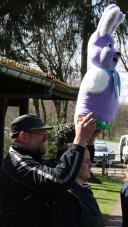 Wir wünschen unserem Jugendwart, Michael Puff, mit „seinem“ und „unserem“ Team für die DJJM gutes Gelingen und viel Erfolg. Das Maskottchen der Jugend, der lila Hase, reist ebenfalls mit. Eine Ergebnisliste der Veranstaltung ist nachfolgend veröffentlicht. Über den Verlauf des Tages habe ich viele Fotos gemacht. Viel Spaß beim Anschauen. 
https://plus.google.com/photos/114105452966727649838/albums/5872700116928849073 
 Die Veröffentlichung von Fotos ist im § 23 Kunsturhebergesetz geregelt. Demnach dürfen Fotos, auf denen Personen neben einer Landschaft oder sonstigen Örtlichkeit (z.B. Hundeplatz)  erscheinen sowie Fotos von Versammlungen, Aufzügen und ähnlichen Vorgängen (z.B. SV-Veranstaltungen), an denen die dargestellten Personen teilgenommen haben, veröffentlicht werden. Sollte eine abgelichtete Person dennoch nicht mit der Veröffentlichung einverstanden sein, bitte wir um Nachricht. Das Bild/die Bilder werden auf Wunsch dann umgehend aus der Bildergalerie entfernt.Roswitha Dannenberg - LG-Pressereferentin 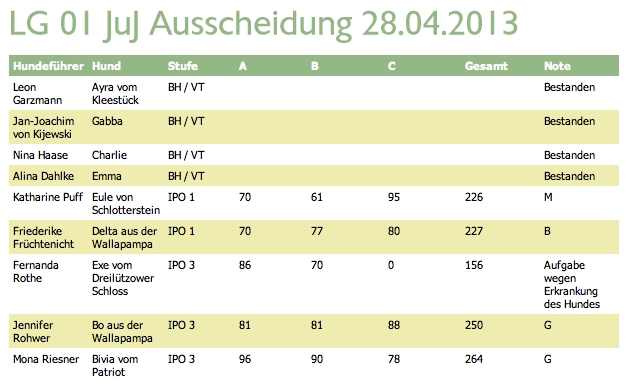 Jugend- und Junioren Zuchtschau 2013
in der OG Bordesholm
am 07.04.2013Bericht und Ergebnisse bitte im Zucht-Bereich nachlesen.
 Hier nun einige Fotos der Veranstaltung (PDF-Datei)
 Hallo meine lieben Zwerge,Ihr habt mir meine letzte offizielle Amtshandlung als Euer Oberzwerg wirklich nicht „leicht“ gemacht.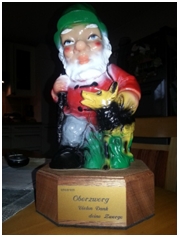 Ich durfte in den zurückliegenden Jahren wirklich tolle Momente und bewegende Augenblicke mit Euch erleben. Das jedoch, was Ihr am Sonntag auf der Delegiertentagung aufgezogen habt, ist mit Worten wirklich nicht wieder zu geben. Der mit Sicherheit emotionalste und rührenste Moment in der tollen, tollen Zeit mit Euch.Nicht nur ich war total ergriffen, auch alle anderen Delegierten mit denen ich sprach, waren fasziniert von Euch und Eurem super Auftritt. Eine Verabschiedung, wie man sie schöner sich nicht wünschen kann!!! (Und ganz ehrlich, davon hätte ich nicht einmal zu träumen gewagt…)Hier habt Ihr wieder einmal gezeigt, was für ein toller Haufen Ihr seid und in Punkto Herzlichkeit den Älteren gezeigt, was man machen kann. Hierfür nochmals aller, aller herzlichsten Dank an Euch meine lieben Zwerge und seit gewiss, Euer Oberzwerg Klausi wird auch weiterhin für Euch da sein.Für die Zukunft hoffe und wünsche ich Euch, dass Ihr in der gleichen, netten und vertrauensvollen Art und Weise mit Michael übereinkommt.Michael wünsche ich alles Gute und viel Erfolg !!!!!!    DANKE!!!!     Danke !!!!!  Danke !!!!!!Klaus Meier - ehemaliger LG-Jugendwart